Module 2 – Getting to know the FrameworkM2.WS2 - Support peers in the understanding and applying of the therapeutic frameworks of the organizationHow can we support peers fit in to the therapeutic frameworks of the organization?Recognition of peer status: the peer helper is a new actor of social workPeer helper, host person, mediator: terms connected to a new professionThe question of the traineeship internal/external: what requirements for peer users to work in the institution?The importance of the institutional support:  Without the support of the Director, who is the guarantee of a secure framework for organizing the participation of peer users, professionals cannot ensure sufficient autonomy for the work of peer users in the institution. The supervision of the practiceSharing practices and knowledge: Professionals have “expert” knowledge that is neither exhaustive nor suitable for all stages of the care pathway but may tend to “prescribe”. However, this technicality allows them to provide useful support to the user, by valuing and integrating his/her knowledge, related to his/her life, consumption and care experience. The knowledge of the professionals is not limited to their theoretical knowledge but also covers their own experiences of the helping relationship, the psychoactive substances and the institutional framework.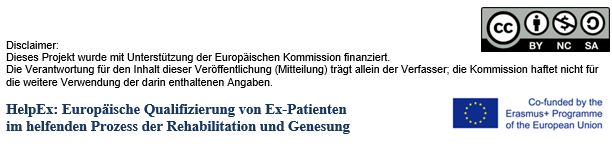 